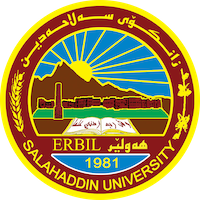 Academic Curriculum Vitae Personal Information:                                                     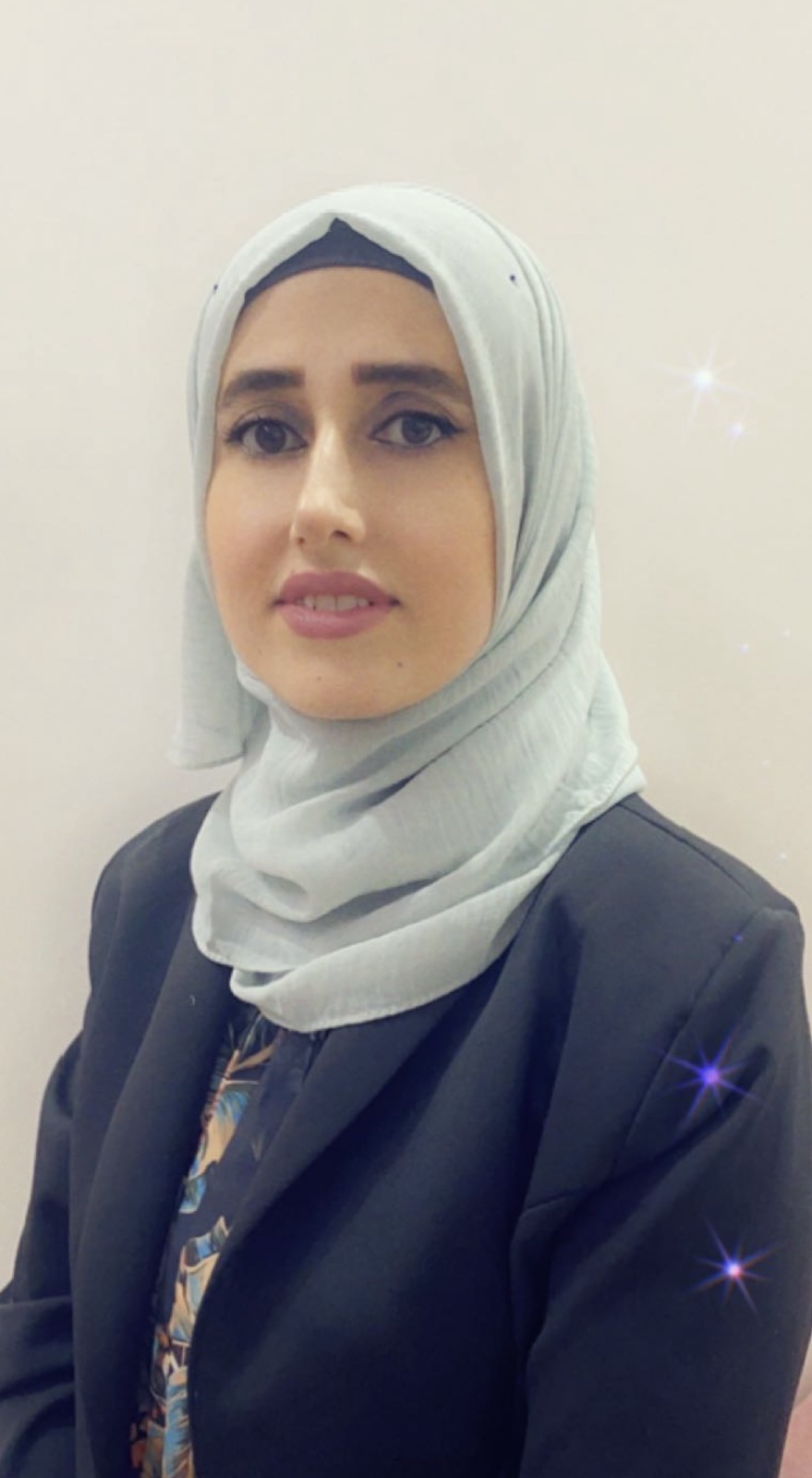 Full Name:Shaker Maghdid Azeez  Academic Title: Assistant lecturerEmail: (shaker.azeez@su.edu.krd)Mobile:07504344917Education:2014-2017 M.Sc. Statistics Administration and Economic college, University of Salahaddin,Erbil , Iraq 2006-2010 B.Sc. Statistics Administration and Economic college , University of Salahaddin, Erbil , IraqEmployment:2011-2020 Researcher Department of Statistics, Administration and Economic college, University of SalahaddinQualifications IT qualifications (Microsoft Word, Microsoft Excel, Power point, SPSS, Stratigraphy)Language center and IELTS.Teaching experience:Principle of Statistics.SPSS.Professional Social Network Accounts:- https://scholar.google.com/citations?hl=en&user=0zYwX5IAAAAJ